Directions for accessing the databases of the Volusia County Public LibraryClick on the link found on the media center webpage or the one below	http://volusialibrary.org/Then, click on the link for the database login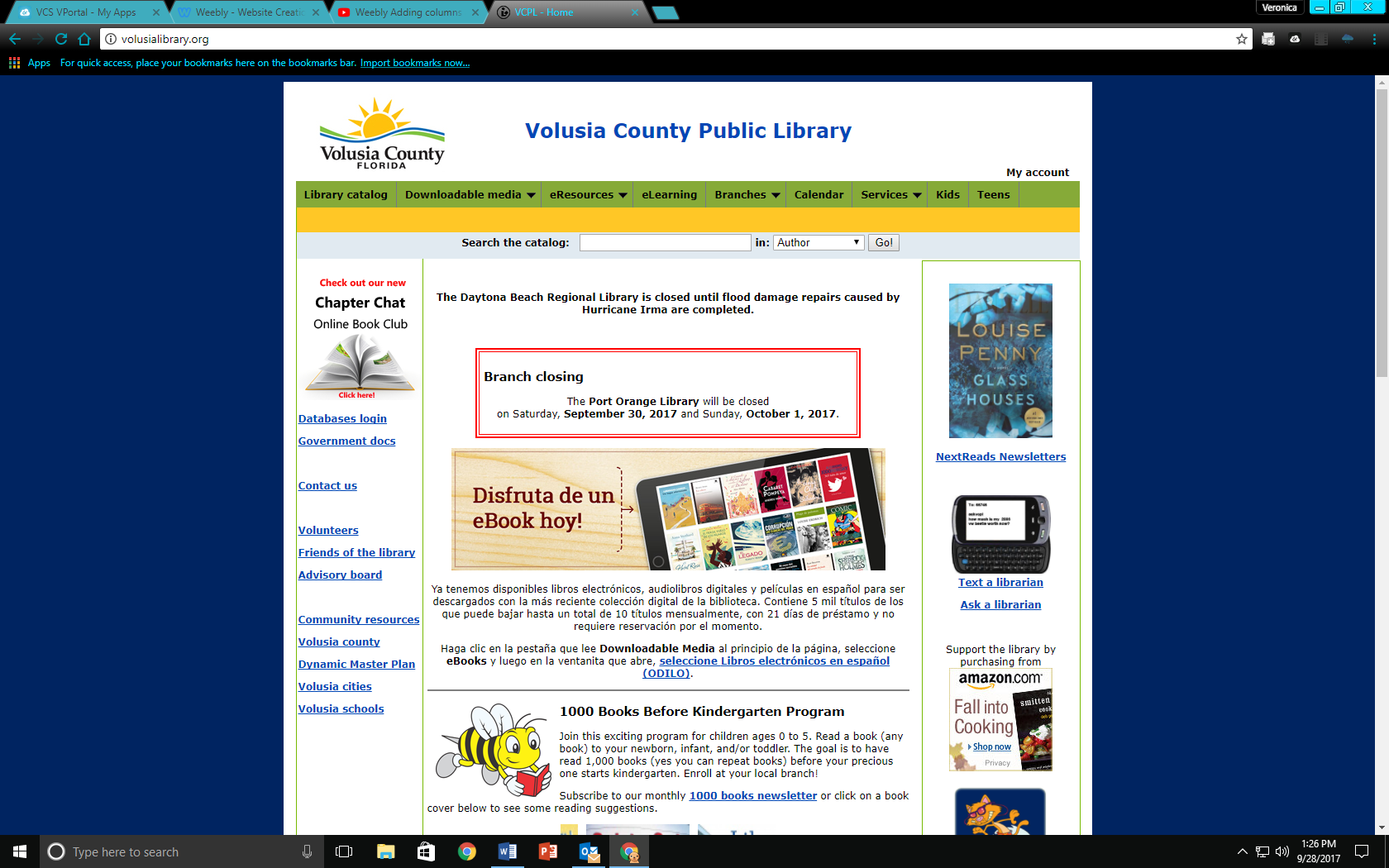 A sign in box will appear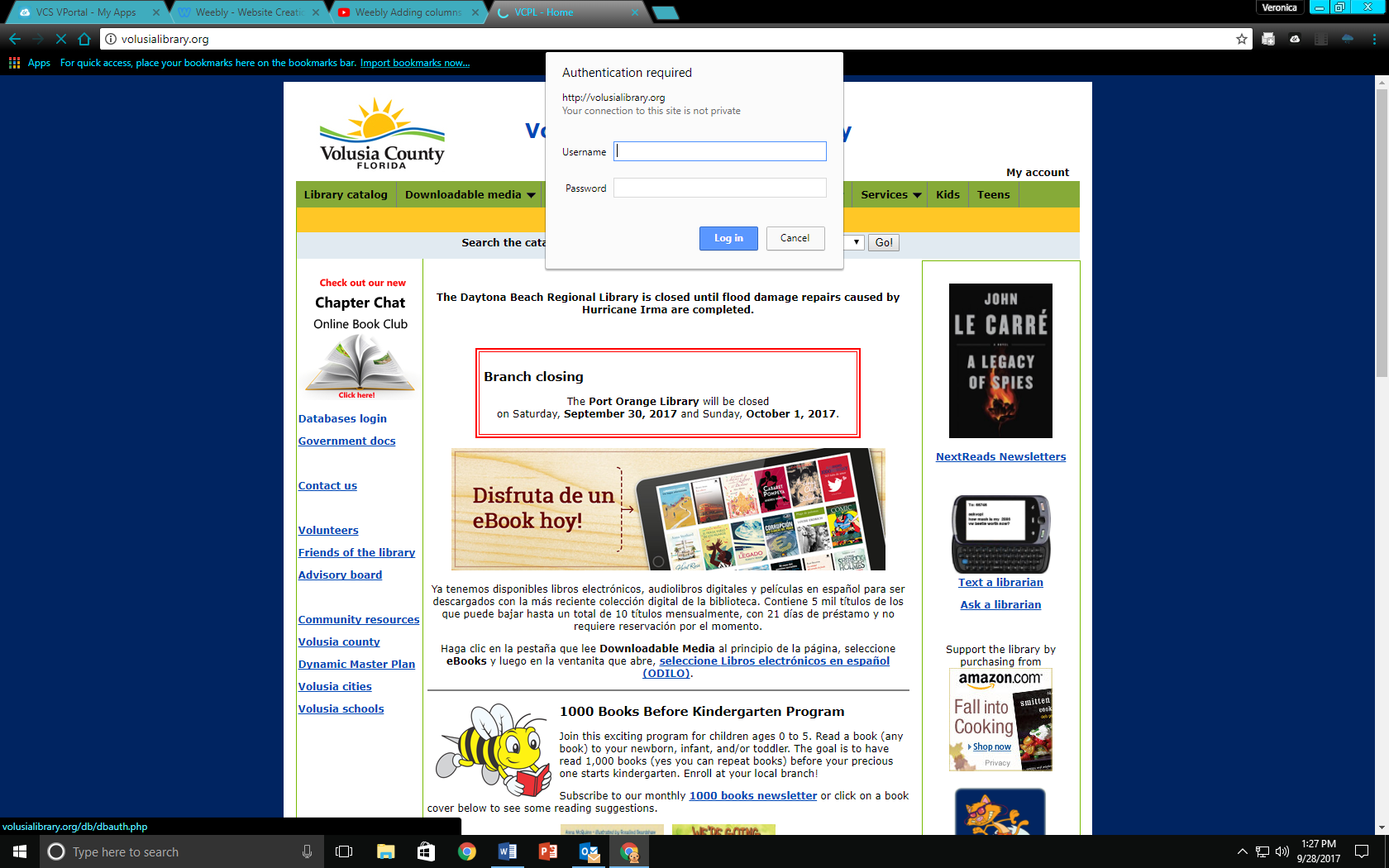 In the sign in box,For Username 	2241700Leave the Password blankClick log inAt this point you either do a general search or open the alphabetical list and search for a specific database.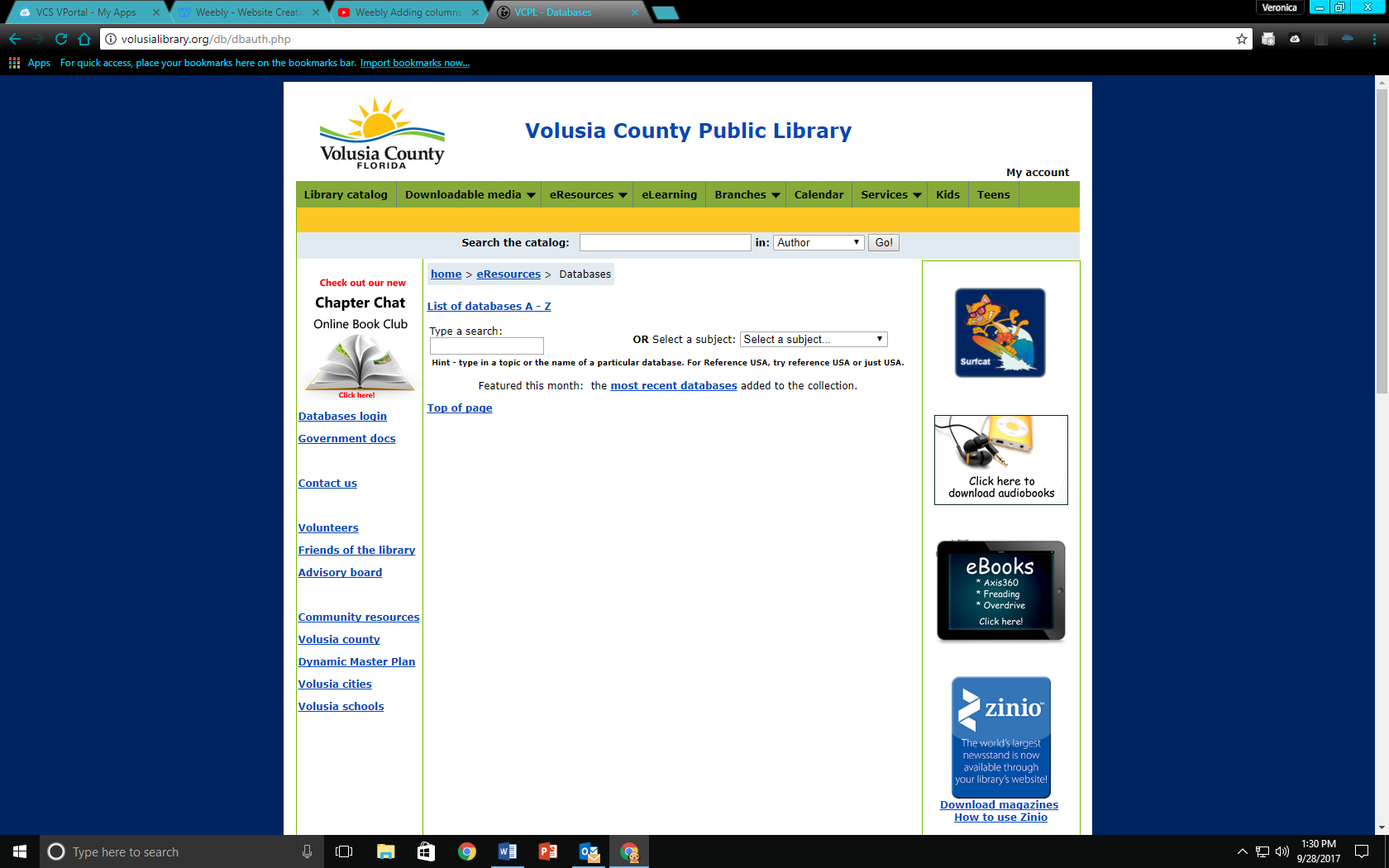 I suggest the alphabetical list because there are lots of databases and they can be very specific.